基本信息基本信息 更新时间：2023-10-07 11:02  更新时间：2023-10-07 11:02  更新时间：2023-10-07 11:02  更新时间：2023-10-07 11:02 姓    名姓    名李先生李先生年    龄40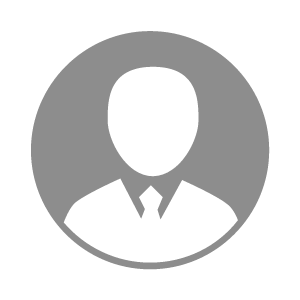 电    话电    话下载后可见下载后可见毕业院校江西经济管理干部学院/中央广播电视大学邮    箱邮    箱下载后可见下载后可见学    历本科住    址住    址江西省南昌市东湖区二七北路98号A座集户江西省南昌市东湖区二七北路98号A座集户期望月薪面议求职意向求职意向财务总监财务总监财务总监财务总监期望地区期望地区江西省|北京市江西省|北京市江西省|北京市江西省|北京市教育经历教育经历就读学校：江西经济管理干部学院 就读学校：江西经济管理干部学院 就读学校：江西经济管理干部学院 就读学校：江西经济管理干部学院 就读学校：江西经济管理干部学院 就读学校：江西经济管理干部学院 就读学校：江西经济管理干部学院 工作经历工作经历工作单位：江西怡杉环保股份有限公司（证券代码：871542） 工作单位：江西怡杉环保股份有限公司（证券代码：871542） 工作单位：江西怡杉环保股份有限公司（证券代码：871542） 工作单位：江西怡杉环保股份有限公司（证券代码：871542） 工作单位：江西怡杉环保股份有限公司（证券代码：871542） 工作单位：江西怡杉环保股份有限公司（证券代码：871542） 工作单位：江西怡杉环保股份有限公司（证券代码：871542） 自我评价自我评价1、对环保行业、电子技术、半导体与集成电路行业有一定的了解，对农牧行业有较深的认识与见解，善于对财务数据进行整理分析，向公司经营管理层提出合理化建议；
2、积极乐观，乐于助人，能主动热情的完成工作，具有优良的团队协作精神；具有较强的人才队伍建设能力，在人才队伍建设方面摸索总结出了一套模块化——阶梯培养模式；
3、具有较强的资本运作能力与融资能力并具有相当丰富的实际操作经验；
4、具有丰富的办事经验1、对环保行业、电子技术、半导体与集成电路行业有一定的了解，对农牧行业有较深的认识与见解，善于对财务数据进行整理分析，向公司经营管理层提出合理化建议；
2、积极乐观，乐于助人，能主动热情的完成工作，具有优良的团队协作精神；具有较强的人才队伍建设能力，在人才队伍建设方面摸索总结出了一套模块化——阶梯培养模式；
3、具有较强的资本运作能力与融资能力并具有相当丰富的实际操作经验；
4、具有丰富的办事经验1、对环保行业、电子技术、半导体与集成电路行业有一定的了解，对农牧行业有较深的认识与见解，善于对财务数据进行整理分析，向公司经营管理层提出合理化建议；
2、积极乐观，乐于助人，能主动热情的完成工作，具有优良的团队协作精神；具有较强的人才队伍建设能力，在人才队伍建设方面摸索总结出了一套模块化——阶梯培养模式；
3、具有较强的资本运作能力与融资能力并具有相当丰富的实际操作经验；
4、具有丰富的办事经验1、对环保行业、电子技术、半导体与集成电路行业有一定的了解，对农牧行业有较深的认识与见解，善于对财务数据进行整理分析，向公司经营管理层提出合理化建议；
2、积极乐观，乐于助人，能主动热情的完成工作，具有优良的团队协作精神；具有较强的人才队伍建设能力，在人才队伍建设方面摸索总结出了一套模块化——阶梯培养模式；
3、具有较强的资本运作能力与融资能力并具有相当丰富的实际操作经验；
4、具有丰富的办事经验1、对环保行业、电子技术、半导体与集成电路行业有一定的了解，对农牧行业有较深的认识与见解，善于对财务数据进行整理分析，向公司经营管理层提出合理化建议；
2、积极乐观，乐于助人，能主动热情的完成工作，具有优良的团队协作精神；具有较强的人才队伍建设能力，在人才队伍建设方面摸索总结出了一套模块化——阶梯培养模式；
3、具有较强的资本运作能力与融资能力并具有相当丰富的实际操作经验；
4、具有丰富的办事经验1、对环保行业、电子技术、半导体与集成电路行业有一定的了解，对农牧行业有较深的认识与见解，善于对财务数据进行整理分析，向公司经营管理层提出合理化建议；
2、积极乐观，乐于助人，能主动热情的完成工作，具有优良的团队协作精神；具有较强的人才队伍建设能力，在人才队伍建设方面摸索总结出了一套模块化——阶梯培养模式；
3、具有较强的资本运作能力与融资能力并具有相当丰富的实际操作经验；
4、具有丰富的办事经验1、对环保行业、电子技术、半导体与集成电路行业有一定的了解，对农牧行业有较深的认识与见解，善于对财务数据进行整理分析，向公司经营管理层提出合理化建议；
2、积极乐观，乐于助人，能主动热情的完成工作，具有优良的团队协作精神；具有较强的人才队伍建设能力，在人才队伍建设方面摸索总结出了一套模块化——阶梯培养模式；
3、具有较强的资本运作能力与融资能力并具有相当丰富的实际操作经验；
4、具有丰富的办事经验其他特长其他特长资格证书：

证书—1： 助理会计师 	获得时间：2005年05月；

证书—2： 税务会计师 	获得时间：2011年01月；

证书—3： 深圳证券交易所董事会秘书资格证 	获得时间：2013年12月；

证书—4： 证券投资基金从业人员资格证 	获得时间：2015年04月；

证书—5： 证券从业人员资格证（全五科） 	获得时间：2015年06月；

证书—6： 中级会计师 	获得时间：2017年09月；

证书—7： 期货从业人员资格证 	获得时间：2018年01月；

证书—8： 期货投资分析资格证 	获得时间：2019年11月；

证书—9： 期税务师（TA）   获得时间：2023年02月。资格证书：

证书—1： 助理会计师 	获得时间：2005年05月；

证书—2： 税务会计师 	获得时间：2011年01月；

证书—3： 深圳证券交易所董事会秘书资格证 	获得时间：2013年12月；

证书—4： 证券投资基金从业人员资格证 	获得时间：2015年04月；

证书—5： 证券从业人员资格证（全五科） 	获得时间：2015年06月；

证书—6： 中级会计师 	获得时间：2017年09月；

证书—7： 期货从业人员资格证 	获得时间：2018年01月；

证书—8： 期货投资分析资格证 	获得时间：2019年11月；

证书—9： 期税务师（TA）   获得时间：2023年02月。资格证书：

证书—1： 助理会计师 	获得时间：2005年05月；

证书—2： 税务会计师 	获得时间：2011年01月；

证书—3： 深圳证券交易所董事会秘书资格证 	获得时间：2013年12月；

证书—4： 证券投资基金从业人员资格证 	获得时间：2015年04月；

证书—5： 证券从业人员资格证（全五科） 	获得时间：2015年06月；

证书—6： 中级会计师 	获得时间：2017年09月；

证书—7： 期货从业人员资格证 	获得时间：2018年01月；

证书—8： 期货投资分析资格证 	获得时间：2019年11月；

证书—9： 期税务师（TA）   获得时间：2023年02月。资格证书：

证书—1： 助理会计师 	获得时间：2005年05月；

证书—2： 税务会计师 	获得时间：2011年01月；

证书—3： 深圳证券交易所董事会秘书资格证 	获得时间：2013年12月；

证书—4： 证券投资基金从业人员资格证 	获得时间：2015年04月；

证书—5： 证券从业人员资格证（全五科） 	获得时间：2015年06月；

证书—6： 中级会计师 	获得时间：2017年09月；

证书—7： 期货从业人员资格证 	获得时间：2018年01月；

证书—8： 期货投资分析资格证 	获得时间：2019年11月；

证书—9： 期税务师（TA）   获得时间：2023年02月。资格证书：

证书—1： 助理会计师 	获得时间：2005年05月；

证书—2： 税务会计师 	获得时间：2011年01月；

证书—3： 深圳证券交易所董事会秘书资格证 	获得时间：2013年12月；

证书—4： 证券投资基金从业人员资格证 	获得时间：2015年04月；

证书—5： 证券从业人员资格证（全五科） 	获得时间：2015年06月；

证书—6： 中级会计师 	获得时间：2017年09月；

证书—7： 期货从业人员资格证 	获得时间：2018年01月；

证书—8： 期货投资分析资格证 	获得时间：2019年11月；

证书—9： 期税务师（TA）   获得时间：2023年02月。资格证书：

证书—1： 助理会计师 	获得时间：2005年05月；

证书—2： 税务会计师 	获得时间：2011年01月；

证书—3： 深圳证券交易所董事会秘书资格证 	获得时间：2013年12月；

证书—4： 证券投资基金从业人员资格证 	获得时间：2015年04月；

证书—5： 证券从业人员资格证（全五科） 	获得时间：2015年06月；

证书—6： 中级会计师 	获得时间：2017年09月；

证书—7： 期货从业人员资格证 	获得时间：2018年01月；

证书—8： 期货投资分析资格证 	获得时间：2019年11月；

证书—9： 期税务师（TA）   获得时间：2023年02月。资格证书：

证书—1： 助理会计师 	获得时间：2005年05月；

证书—2： 税务会计师 	获得时间：2011年01月；

证书—3： 深圳证券交易所董事会秘书资格证 	获得时间：2013年12月；

证书—4： 证券投资基金从业人员资格证 	获得时间：2015年04月；

证书—5： 证券从业人员资格证（全五科） 	获得时间：2015年06月；

证书—6： 中级会计师 	获得时间：2017年09月；

证书—7： 期货从业人员资格证 	获得时间：2018年01月；

证书—8： 期货投资分析资格证 	获得时间：2019年11月；

证书—9： 期税务师（TA）   获得时间：2023年02月。